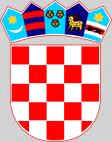  REPUBLIKA HRVATSKA ZADARSKA   ŽUPANIJA OPĆINA POSEDARJE JEDINSTVENI UPRAVNI ODJEL Trg Martina  Posedarskog 1       23242 PosedarjeKLASA:112-07/21-01/02URBROJ:2198/07-03-21-02Posedarje, 26. svibnja 2021. Na temelju članka 19. Zakona o službenicima i namještenicima u lokalnoj i područnoj (regionalnoj) samoupravi („Narodne novine“ br. 86/08, 61/11, 4/18 i 112/19) Povjerenstvo za provedbu natječaja ovim putem daje slijedeću:OBAVIJEST I UPUTE KANDIDATIMA u postupku prijma u službu u Jedinstveni upravni odjel Općine Posedarje na radno mjesto:Voditelj odsjeka za prostorno uređenje i gradnju – 1 izvršitelj na neodređeno vrijemeU Narodnim novinama, dana 28. 05.2021.,  objavljen je javni natječaj za prijem službenika u Jedinstveni upravni odjel Općine Posedarje na radno mjesto:1.	Voditelj odsjeka za prostorno uređenje i gradnju – 1 izvršitelj na neodređeno vrijeme1. OPIS POSLOVA RADNOG MJESTA2. PODACI O PLAĆI RADNOG MJESTAPlaću radnog mjesta Voditelja odsjeka za prostorno uređenje i gradnju čini umnožak koeficijenta složenosti poslova radnog mjesta koji iznosi 1,5 sukladno važećoj odluci o osnovici i koeficijentima za obračun plaće službenika i namještenika Općine Posedarje i  važeće osnovice za obračun plaće, uvećan za 0,5% za svaku navršenu godinu radnog staža.Osnovica za obračun plaće službenika i namještenika u Općini Posedarje utvrđena je Odlukom Općinskog načelnika i iznosi 5.421,54 kuna bruto.3. PRETHODNA PROVJERA ZNANJA I SPOSOBNOSTI KANDIDATAPodatak o vremenu održavanja provjere znanja i sposobnosti i popis kandidata koji ispunjavaju formalne uvjete natječaja objavit će se najmanje 5 dana prije održavanja provjere na mrežnoj stranici Općine Posedarje.Prethodna provjera znanja i sposobnosti kandidata obavit će se putem pisanog testiranja iz slijedećih područja:1.	Osnove lokalne i područne (regionalne) samouprave i samoupravni djelokrug, ustrojstvo, ovlasti i način rada tijela Općine PosedarjePitanja kojima se testira poznavanje navedenog područja temelje se na slijedećim aktima:a) Zakon o lokalnoj i područnoj (regionalnoj) samoupravi („Narodne novine“ broj: 33/01, 60/01- vjerodostojno tumačenje, 129/05, 109/07, 125/08, 36/09, 150/11, 144/12, 19/13 – pročišćeni tekst, 137/15, 123/17, 98/19 i 144/20) b)  Statut Općine Posedarje („Službeni glasnik Općine Posedarje“ broj: 1/13, 2/13, 2/18 i 2/21).2.	Prostorno uređenje i gradnja  Pitanja kojima se testira poznavanje navedenog područja temelje se na slijedećim aktima:Zakon o prostornom uređenju („Narodne novine“ broj 153/13, 65/17, 114/18, 39/19, 98/19)Zakon o gradnji („Narodne novine“ broj 153/13, 20/17, 39/19, 125/19)Pisano testiranje sastoji se od 20 pitanja i traje 60 minuta.  Odmah po završetku pisanog testiranja, povjerenstvo će ocijeniti testove kandidata. Za svako područje testiranja kandidatima se dodjeljuje određeni broj bodova od 1 do 10. Intervju se provodi samo sa kandidatima koji su ostvarili najmanje 50% ukupnog broja bodova na pisanom testiranju (najmanje 10 bodova).  Testiranje se provodi i kada se prijavio samo jedan kandidat na natječaj koji ispunjava formalne uvjete natječaja.Za kandidata koji ne pristupi testiranju smatrat će se da je povukao prijavu na javni natječaj.INTERVJU S POVJERENSTVOM ZA PROVEDBU NATJEČAJAPovjerenstvo kroz razgovor s kandidatima utvrđuje interese, motivaciju kandidata za rad i ostalo.Razgovor s kandidatima se provodi u trajanju do 20 minuta sa svakim kandidatom pojedinačno.U slučaju kada nijedan kandidat nije postigao zadovoljavajuće rezultate na testiranju, raspisati će se novi javni natječaj za prijam u službu na predmetnom radnom mjestu.Nakon provedenog postupka provjere znanja i sposobnosti kandidata, Povjerenstvo izrađuje zapisnik, odnosno Izvješće o provedenom postupku i utvrđuje rang – listu kandidata prema broju ostvarenih bodova, te Izvješće s priloženom rang – listom, potpisanima od strane svih članova Povjerenstva dostavlja pročelnici Jedinstvenog upravnog odjela.Pročelnica Jedinstvenog upravnog odjela donijet će rješenje o prijemu u službu koje se dostavlja kandidatima prijavljenima na natječaj, koji ispunjavaju formalne uvjete natječaja. POVJERENSTVO ZA PROVEDBU NATJEČAJAOpis poslovaPostotak vremena potreban za obavljanje poslaPomaže pročelniku Jedinstvenog upravnog odjela u obavljanju poslova prostornog uređenja i gradnje i pripremanju odgovarajuće dokumentacije30Proučava i vrši stručnu obradu pitanja i problema iz određenog područja i izrađuje odgovarajuće prijedloge10Pribavlja potrebnu dokumentaciju za pripremu građevinskog zemljišta za izgradnju  objekata i uređaja komunalne infrastrukture10Obavlja poslove ishođenja lokacijskih i građevinskih dozvola 10Surađuje sa Elektrom Zadar d.d., Vodovodom d.o.o. Zadar, Zadarskom županijom,  Područnim uredima za katastar radi dobivanja svih potrebnih dozvola i suglasnosti 30Obavlja i druge poslove prema nalogu pročelnika Jedinstvenog upravnog odjela10